MEDLEMSINFORMATION AUGUSTI/SEPTEMBERIf you want this in English contact: Susanne.brokop@med.lu.se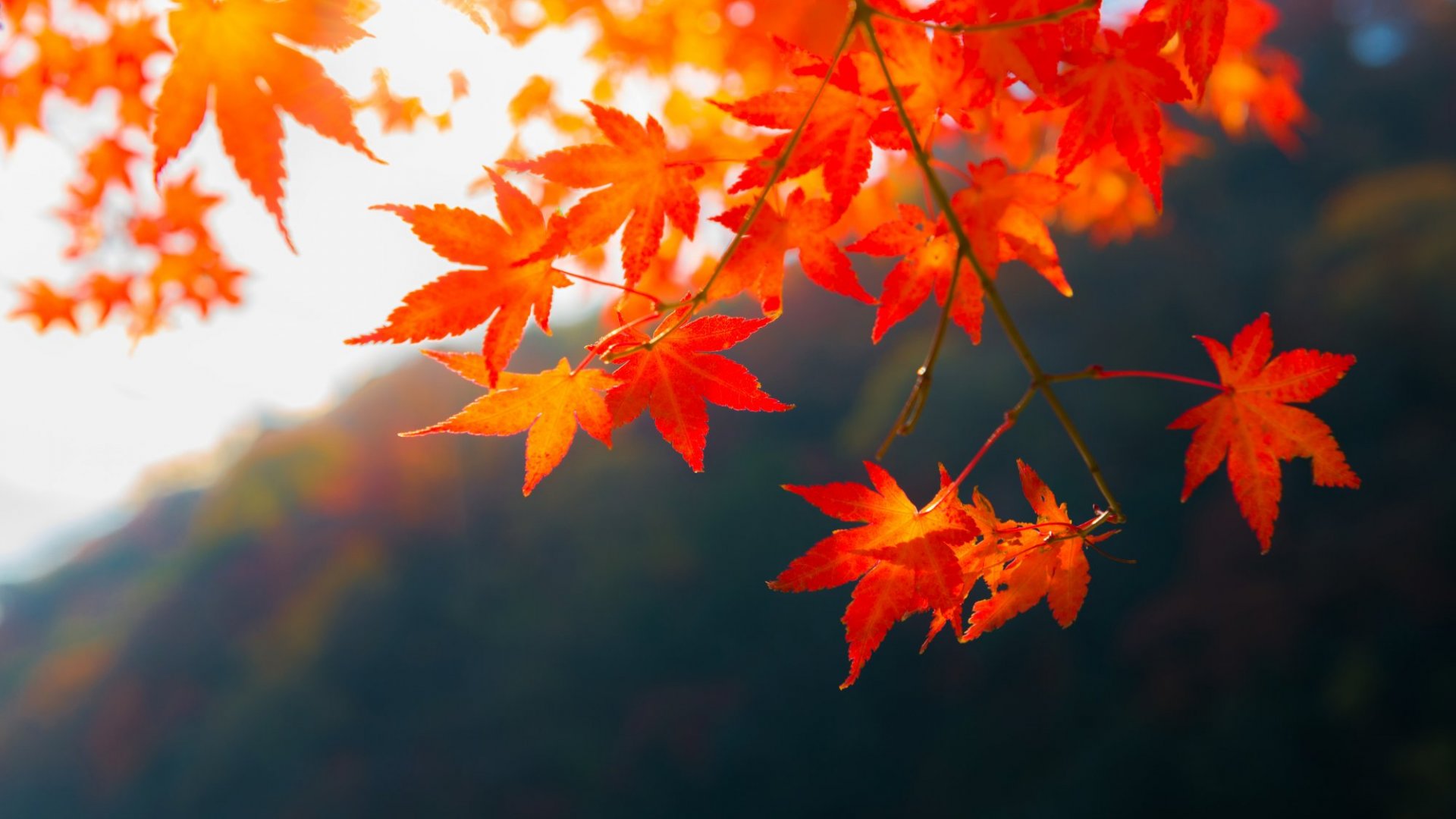 Med hopp om att alla haft en skön och vilsam sommar och ni har njutit av ledighet, sol och bad. Så är det redan augusti …och det börjar skördas på kolonilotterna …. tiden rullar på trots fortsatt pågående pandemi, klimatförändringar och det oroliga läget i världen. Styrelsen har haft sitt första höstmöte nu i augusti och närmast är det budgetarbetet som står på agendan. Vi kommer också som vanligt att ha en okulärbesiktning av området i september, så ser ni ett litet gäng som går runt och pekar och fotograferar så är det okulärbesiktningen som pågår. Den besiktningen översätts sedan till underhållsplanen, som i sin tur ligger till grund för budgeten. MålningVi har tidigare berättat om måleriprojektet och vi har nu skrivit ett avtal med Sandå Måleri som kommer att genomföra projektet med start nu i höst. Det är ett omfattande och till delar väderberoende projekt, som kommer att löpa över ett helt år. De inleder med trapphusen och startdatum är den 31 aug, då kommer man att börja så smått med att tvätta ytor inför kommande målning. Varje hus kommer att få info i trapphuset om när det är dags. GemensamhetslokalenStyrelsen har beslutat upplåta lokalen till pausrum för målarna, där får de också tillgång till toalett och kök.  På samma sätt har vi gjort tidigare vid tex det stora balkongprojektet. Det gör att vi slipper ställa upp bodar och bajamajor på området, vilket också är relativt dyrt.Lokalen kommer på grund av detta att hållas stängd för uthyrning under hösten, med en eventuell återgång vid jultid, för att sedan åter vara stängd under våren. Sålunda är lokalen stängd för uthyrning from den 5 sept.El-avtalVi känner alla till de skenande elpriserna och för att få bästa möjliga avtal har föreningen även inför 2023-24 anslutit till HSBs gemensamma förhandlingar för flera föreningar vilket gör det möjligt att hålla ner priset något.Störande hundskallVi får återkommande klagomål rörande hundar som vistas ensamma i trädgårdar i flera timmar och skäller mycket. Vi ber er om att endast låta hunden vistas ute ensam i trädgården korta stunder för att undvika hundskallen utgör störningar för grannarna.Byte av sandVi kommer inom kort att rengöra och där det behövs byta sand i sandlådorna så att den blir ren och fräsch. Vi påminner också om att lägga över täcket när man lämnar sandlådan.ContainerVi kommer som vanligt att boka en container i höst – det blir helgen 8-9 okt. Förhoppningsvis kan vi även denna gång ha en återbruksstation.Grillsäsongen fortsätter ännu en tid….Tänk på att det är torrt i gräset och att grillning inte är tillåtet på balkongerna Med hopp om att alla håller sig friska och en god fortsättning på augusti och en fin september …. Hälsningar från styrelsen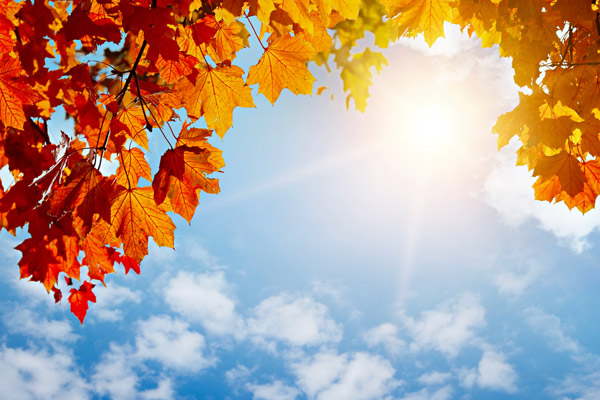 